Training of farmers V4 in techniques for environmental protection and soil water managementHungarian University of Agriculture and Life Sciences participates in the project Training of farmers V4 in techniques for environmental protection and soil water management.HERE you can find more information about the project, its objectives and events.Syllabi elaboration and ppt presentation in English are available HERE.Elaboration of syllabi and ppt presentations in Hungary are availible here: Syllabus VISEGRAD , Syllabus VISEGRAD LAYOUT, VISEGRAD PREZENTATION LAYOUT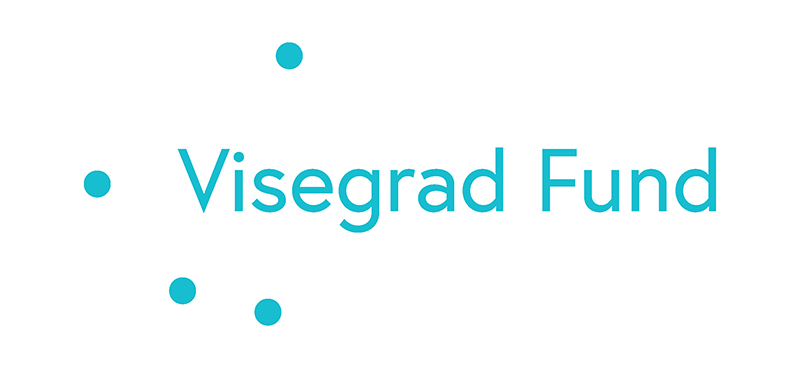 see the web Czechweb    Training of farmers V4 in techniques for environmental protection and soil water management - Institut celoživotního vzdělávání (mendelu.cz).  Training of farmers V4 in techniques for environmental protection and soil water management - Institut celoživotního vzdělávání (mendelu.cz)Project ID:   22020162Duration:10/2020 – 03/2022